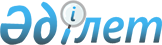 Қазақстан Республикасы Yкiметiнiң 2004 жылғы 25 желтоқсандағы N 1389 қаулысына өзгерiс енгiзу туралыҚазақстан Республикасы Үкіметінің 2006 жылғы 20 шілдедегі N 694 Қаулысы

      Қазақстан Республикасының Үкiметi  ҚАУЛЫ ЕТЕДI : 

      1. "Ұлттық темiр жол компаниясы мен ұлттық тасымалдаушылардың кейбiр мәселелерi туралы" Қазақстан Республикасы Үкiметiнiң 2004 жылғы 25 желтоқсандағы N 1389  қаулысына  мынадай өзгерiс енгiзiлсiн: 

      3-тармақтағы "2007 жылғы 1 қаңтарға дейiн" деген сөздер "2009 жылғы 1 қаңтарға дейiн" деген сөздермен ауыстырылсын. 

      2. Осы қаулы қол қойылған күнінен бастап қолданысқа енгiзiледi.        Қазақстан Республикасының 

      Премьер-Министрi 
					© 2012. Қазақстан Республикасы Әділет министрлігінің «Қазақстан Республикасының Заңнама және құқықтық ақпарат институты» ШЖҚ РМК
				